申込⽇	平成 29 年	⽉	⽇FAX	087-825-3443ダム⼯学会	中国・四国地区連絡会幹事	⾏	（⼤成建設株式会社四国⽀店	営業部内）平成 29 年度	ダム⼯学会（中国・四国地区）現場⾒学会と講演会	参加申込書（参加者名簿︓個⼈情報は保険の⼿続きと事務局からの連絡に利⽤させて頂きます。）申込み期限前でも，定員に達した場合には申込みを締め切らせて頂く場合がございます。その場合は、事務局よりお断りの連絡を⼊れさせて頂きます。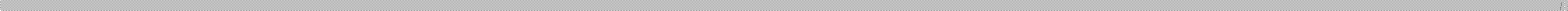 申込み・連絡先︓⼀般社団法⼈ダム⼯学会	活性化推進⼩委員会	中国・四国地区幹事会事務局⼤成建設株式会社四国⽀店	営業部	上村	佳司〒760-0019	⾼松市サンポート 2-1	⾼松シンボルタワー19 階 TEL︓087-825-3413，FAX︓087-825-3443参加者氏名⾃宅住所年齢緊急連絡先(TEL)①②③④⑤